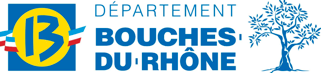 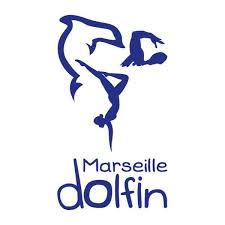 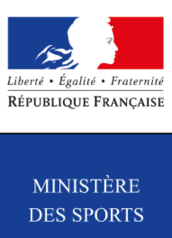 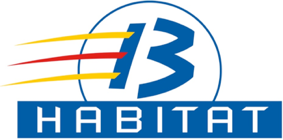 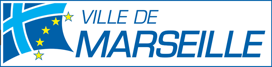 DOSSIER DE PRESSE / 22 OCTOBRE 2018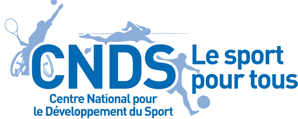 « J’APPRENDS A NAGER » AU BENEFICE DES JEUNES MARSEILLAISPlus de 150 jeunes marseillais vont avoir l’opportunité d’apprendre gratuitement à nager durant les vacances de la Toussaint 2018. 13 Habitat, le bailleur social du Conseil départemental des Bouches-du-Rhône a décidé de s’inscrire dans la durée dans le dispositif national « J’apprends à nager », soutenu par le ministère des Sports, qui vise à « corriger les inégalités d’accès à la pratique » de cette activité, au profit des enfants de 6 à 12 ans issus des quartiers de la politique de la ville.L’opération « J’apprends à Nager » est menée en partenariat avec le club Marseille Dolfin et le collectif Marseille Nage, affiliés à la Fédération Française de Natation, avec le soutien de la Ville de Marseille et avec l’appui du Conseil départemental des Bouches-du-Rhône. Elle va se dérouler du 22 octobre au 2 novembre dans les piscines marseillaises de la Bombardière et de Pont-de-Vivaux, grâce à un financement assuré par l’État, le ministère des Sports et le centre national pour le développement du sport. Chaque enfant va être initié à la natation à raison de 1 heure d’apprentissage par jour, pendant 10 jours. Toutes les séances seront dirigées par des maîtres-nageurs professionnels des clubs partenaires. Plus de 150 jeunes locataires de 13 Habitat sont inscrits par l’intermédiaire des centres sociaux et centres aérés de plusieurs quartiers du Nord et du Sud de la ville.« Notre opération estivale de J’apprends à nager a connu un grand succès, avec 235 enfants, dont une majorité de jeunes locataires de 13 Habitat, qui ont suivi les séances d’apprentissage, se félicite Lionel Royer-Perreaut, président de 13 Habitat. Ce travail doit continuer, notamment parce que le nombre de noyades ne cesse de croître en France. Beaucoup d’enfants et d’adolescents ne savent pas nager. Les jeunes de nos cités ne font pas exception. Cette opération menée grâce à la mobilisation de nombreux partenaires, notamment aux clubs de natation et aux centres sociaux, mais aussi au ministère des Sports et au CNDS qui sont les financeurs, s’inscrit dans la politique de lien social que je développe à 13 Habitat depuis trois ans, avec l’appui du Département. Pour aller plus loin, 13 Habitat souhaite accompagner les jeunes avec un potentiel sportif et repérés par les éducateurs. Nous les suivrons et prendrons en charge leur première licence dans les clubs partenaires. S’inscrire dans une association sportive est un facteur clé d’intégration. Voilà pourquoi nous facilitons l’accès à des pratiques généralement fermées aux jeunes des quartiers, la natation mais aussi le rugby ou l’aviron. Ces sports portent des valeurs de respect, d’entraide et de dépassement de soi, ils favorisent le savoir vivre et le bien vivre ensemble ».Pour Claire Parez, présidente du club Marseille Dolfin, « il est important d’apprendre à nager à tous les enfants. Nous le faisons, dans nos clubs, tout au long de l’année pour tous les publics. Nous voulons également partager notre savoir-faire en proposant à des jeunes adultes, motivés par l’enseignement du sport, de nous rejoindre. C’est pour cela que nous soutenons la mise en place du titre de moniteur sportif de natation qui permettra rapidement à des jeunes d’enseigner la natation dans des clubs et surtout d’accéder à un premier emploi ».Le bilan de la 1ere édition (juillet 2018) de « J’apprends à nager » à MarseilleLes partenaires :13 Habitat Marseille Dolfin et le collectif de clubs de natation Marseille Nage affiliés à la Fédération française de natationLa Ville de MarseilleL’École de la deuxième chanceLe Cercle des Nageurs de MarseilleAvec le soutien du Ministère des Sports dans le cadre du CNDS (centre national de développement du sport)Dates : du 9 juillet au 3 août 2018Déroulé : 2 sessions de 10 séances d’une heure, du 9 au 20 juillet puis du 23 juillet au 3 août. 4 groupes de niveau par heure. De 4 à 6 heures de cours par jourUne équipe composée de :12 entraîneurs / maîtres-nageurs sauveteurs4 bénévoles pour l’accueil, l’entretien du bassin et l’administratif2 stagiaires de l’école de la deuxième chance235 enfants ont profité de ce programme J’apprends à nagerA ces 235 enfants, s’ajoutent 144 enfants ne rentrant pas dans les critères spécifiques de J’apprends à nager (6 à 12 ans issus des QPV – quartiers prioritaires de la politique de la ville) et qui ont suivi le programme « Savoir nager » dont les contenus sont identiques.Les objectifs à moyen termeÉlargir le modèle « J’apprends à nager » et passer de l’aire marseillaise au niveau métropolitain et départemental pour 2019-2020.Apprendre à nager à plusieurs centaines d’enfants par an.Développer la filière de professionnalisation et d’insertion par l’emploi pour des jeunes adultes sans diplôme sans qualification (profil stagiaire de l’Ecole de la deuxième chance) en déployant le titre de moniteur sportif de natation. Le dispositif national « J'apprends à nager »Le dispositif national « J’apprends à nager » s’inscrit dans le cadre de la thématique prioritaire du ministère des Sports « correction des inégalités d'accès à la pratique » et du plan national « Héritage et Société ». Il permet aux enfants d’évoluer dans l’eau en toute sécurité et leur enseigne une culture de l’eau. Il revêt une dimension de sensibilisation et de prévention importante, prioritairement dans les quartiers prioritaires et les zones rurales.Ce dispositif, financé par l’État comprend plusieurs objectifs :		• permettre à tous les enfants entrant en classe de 6e de savoir nager		• leur permettre de pratiquer des activités aquatiques et nautiques en toute sécurité 		• leur offrir un accès à la culture de l’eau		• prévenir activement par ce biais, les noyades.Ce programme s’inscrit au carrefour des priorités du ministère : la prévention des risques liésà la baignade et la lutte contre les inégalités d’accès à la pratique sportive.13 Habitat, le sport levier de lien socialLa politique de lien social engagée par 13 Habitat concerne les quartiers prioritaires de la politique de la ville, mais pas seulement. Elle est menée sur le terrain par la direction cadre de vie en partenariat avec les amicales et associations de locataires et les centres sociaux, et par la direction de la communication.Ainsi, plusieurs dizaines d’animations sociales sont proposées aux locataires tout au long de l’année. Sans oublier 15 chantiers d’insertion conventionnés par l’État, proposant un accompagnement et une activité professionnelle aux personnes sans emploi ayant des difficultés sociales particulières.Dans cette même logique de renforcement de la cohésion sociale, 13 Habitat innove en créant des événements culturels et sportifs auxquels prennent part plusieurs centaines de locataires : des journées de football freestyle, des soirées pétanque en partenariat avec le Mondial La Marseillaise, des journées rugby avec le Rugby club marseillais, des stages d’initiation à l’aviron en partenariat avec la Ligue d’Aviron Paca, des soirées découverte du jazz en partenariat avec le Festival de jazz des Cinq Continents, une grande fête de sensibilisation aux arts forains en collaboration avec le MUCEM, etc.Marseille Dolfin et la natation marseillaise citoyenneLe club Marseille Dolfin, en chiffres :491 licenciés 217 ont moins de 10 ans165 garçons et 246 filles161 enfants à l'école de natation65 éveils aquatiques (enfants de 3ans et demi à 6 ans)Le collectif Marseille NageLa Ville de MarseilleLa Ville de Marseille : une politique sportive à 360°. Le sport n’est plus uniquement affaire de victoires, de records ou de médailles. Il a dépassé les barrières du terrain de jeu, pour se rapprocher de la société dans laquelle il s’insère, et des questions sociales, sociétales, politiques et économiques qui la rythment.Ainsi se retrouvent au cœur de cette politique sportive engagés des enjeux majeurs pour construire le territoire de demain :Renforcer le choix stratégique d’une politique du "Sport pour tous" avec un puissant levier quantitatifRenforcer la cohésion sociale, le bien-être et la qualité de viePoursuivre le positionnement de Marseille Provence au-delà de 2013 en affirmant sa capacité à accueillir de grands événements internationauxAméliorer la performance de nos athlètesParticiper à l’attractivité de Marseille et de son territoire au travers d’un levier original : le sportFédérer autour d’une dynamique collective : les collectivités territoriales, les acteurs institutionnels, le mouvement sportif, les représentants de l’économie, de la santé, de l’enseignement et de la rechercheŒuvrer au rayonnement national, européen et mondial de Marseille, grâce à une initiative ambitieuse dans l’univers du sportStructurer un "cluster" sport, reflétant un véritable pôle de compétences capable de répondre aux attentes du territoire.  Chiffres clés :150 000 licenciés70 000 pratiquants libres1 500 clubsPlus de 60 activités différentes pratiquées124 gymnases, 17 piscines, 71 stades, 90 courts de tennis Sites naturels exceptionnels et des pratiques respectueuses de l’environnementLa Fédération Française de NatationLa Fédération Française de Natation, depuis 2008, au niveau national, soutient les clubs qui s'engagent dans le programme « Savoir nager », puis « J'apprends à nager » depuis 2015 avec le Ministère des Sports, par des aides financières complémentaires couvrant le coût des licences. La Fédération Française de Natation apparaît avec un statut singulier dans la mesure où « Savoir nager» a été identifié comme cause nationale au même titre que savoir lire, écrire et compter. Apprendre à nager contribue à l’intégration de toutes les populations et à ce titre participe au développement de la citoyenneté.La FFN remettra un diplôme fédéral à chaque enfant ayant participé au stage selon le niveau acquis.Chiffres clés :300 000 licenciés12 millions de pratiquants17 598 initiations « J'apprends à nager » en 201730 000 initiations « J'apprends à nager » par d'autres fédérations et collectivités en 2017Le Comité Régional Olympique et SportifLe Comité Régional Olympique et Sportif, plus d’un million de licenciés en Provence-Alpes-Côte d’Azur, soit le cinquième de la population de la région, ce chiffre met en exergue la vitalité de la pratique sportive dans les quelques 12.000 clubs des six départements. Aujourd'hui contribuer à la mise en œuvre des fonctions sociales qui sont reconnues à la pratique sportive et soutenir toutes les activités d’intérêt commun de nature à encourager le développement du sport pour tous fait partie des nombreuses prérogatives du CROS.L’École de la 2e ChanceLe concept pédagogique singulier de l’École de la 2e Chance repose sur trois idées centrales : prendre en compte tous les aspects de la vie et du développement personnel à travers l’approche globale de chaque stagiaire,un accompagnement entièrement individualisé,et un rôle fort des entreprises dans le parcours avec l’apprentissage en alternance.Trois pôles sont au service de chaque stagiaire : un pôle formation, un pôle entreprise, un pôle social (recrutement et vie collective). Ces trois pôles travaillent en étroite collaboration et avec le stagiaire sur son projet professionnel, l’aident à acquérir les compétences et connaissances de base (en français, mathématiques, bureautique, anglais), lui donnent les codes du savoir-être et de l’entreprise, lui apportent l’aide dont il a besoin pour les problèmes sociaux, familiaux, de santé ou autres qu’il peut rencontrer.De plus, chaque semaine, des activités culturelles et sportives permettent aux stagiaires de cultiver leur créativité et leur esprit d’équipe. Visant explicitement l’ouverture, la transférabilité des compétences, la découverte de l’altérité, personnes ou lieux, et la réalisation d’objectifs (productions), dans un cadre différent de celui du renforcement des savoirs de base en cours ou de l’expérience en entreprise, la logique des projets pédagogiques cherche à élargir le panel des possibles pour les stagiaires, tout en jouant sur la découverte de la nouveauté et sur la variété des leviers de la « pédagogique active ».Chiffres clés :852 stagiaires suivis en 20167077 stagiaires accueillis depuis la création1794 positionnements de stage en 2016120 métiers reflétant la diversité des projets des stagiaires53% d'accès à l'emploiLe Cercle des Nageurs de MarseilleLe Cercle des Nageurs de Marseille : En permettant à quelques nageurs pro de participer à une ou plusieurs séances avec les enfants et en proposant un apport technique aux éducateurs par des échanges avec le staff technique du CNM et le Directeur Technique National de la dernière olympiade afin de favoriser les partages de bonnes pratiques, le CNM a des valeurs à transmettre.N° LicenceCLUBSLicences 2011/12Licences2012/2013Licences2013/2014   Licences 2014/15  Licences2015/16Licences 2016/17Licences 2017/1816 MailCLUBS MARSEILLECLUBS MARSEILLE230139216Marseille Dolfin390320352216271312491230133782C. S Municipal Marseille261212221106158105192230139996Celtic de Marseille189131145201238138160230133267U.S Cheminots Grande Bastide223139154144156157168230130231Plongeon Nat. Marseille180158181991251110230134193Natation Marseille Nord1166987116115144131230130209Nage 10104285465887670230130007AxeSport8411871794611260230130004Dolphin Club de Maldorme8966000TOTAL CLUB SUR BASSIN MUNICIPAUXTOTAL CLUB SUR BASSIN MUNICIPAUX1516115713921132161211691212230130361Cercle des Nageurs de Marseille390530537556530491470230130847Sporting Club Corniche Marseille372192302277389439463230132062A.S.P.T.T deMarseille410410486525474488464TOTAL CLUBS PRIVESTOTAL CLUBS PRIVES1172113213251358139314181397TOTAL GENERALTOTAL GENERAL2688228927172490300525872609